Szkoła Podstawowa nr 23 w RzeszowieMiędzyszkolny Konkurs Polskich Kolęd i Pastorałek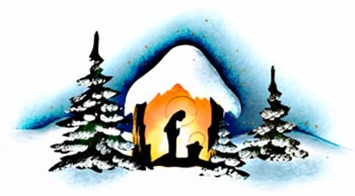 DATA I MIEJSCE:24 I 2024 r. (środa), godz. 9:00.Urban Lab Rzeszów, ul. 3 maja 13. CELE KONKURSU:Zaprezentowanie młodych talentów.Popularyzacja tradycyjnych polskich kolęd i pastorałek.REGULAMIN:Konkurs przeznaczony jest dla solistów ze szkół podstawowych 
z Rzeszowa w trzech kategoriach: klasy I-III, IV-VI i VII-VIII.Każda szkoła może zgłosić do Konkursu dwóch solistów; muszą oni reprezentować różne kategorie.Występujący prezentuje wybraną polską kolędę lub pastorałkę. Uczestnik może akompaniować sobie sam, może śpiewać przy akompaniamencie opiekuna lub z podkładem.Organizatorzy przewidują trzy nagrody dla najlepszych solistów z każdej kategorii, natomiast wszyscy wykonawcy otrzymają pamiątkowe dyplomy.Występy uczniów będą oceniane przez niezależne jury.Zgłoszenia można dokonać e-mailowo na adres: cellojw@gmail.com lub osobiście w sekretariacie szkoły, najpóźniej do 21 I 2024 r. Zgłoszenia po wskazanym terminie nie będą przyjmowane. Należy dostarczyć lub przesłać mailowo wypełnione dokumenty: kartę zgłoszenia oraz zgodę na przetwarzanie danych osobowych uczestnika, najpóźniej do 21 I 2024 r.Jeśli uczestnik śpiewa z podkładem, podkład muzyczny należy przesłać 
w formacie mp3 do ks. Juliana Wybrańca na adres e-mail: cellojw@gmail.com najpóźniej do 21 I 2024 r.Rodzic/prawny opiekun uczestnika Konkursu w Oświadczeniu (załącznik) wyraża zgodę na przetwarzanie danych osobowych dziecka.Przystąpienie do Konkursu jest równoznaczne z akceptacją regulaminu.Organizatorzy zastrzegają sobie prawo do ostatecznej interpretacji regulaminu.Osoby odpowiedzialne za organizację:Beata Chudy,Aneta Dereń,Patrycja Stach,Małgorzata Tracz,Witold Walawender,ks. Julian Wybraniec.Patronat medialny nad wydarzeniem obejmuje Rzeszów Info.Szkoła Podstawowa nr 23 w Rzeszowie  im. Jana Pawła IIKarta zgłoszeniowaMiędzyszkolny KonkursPolskichKolęd i PastorałekZgłoszenia można dokonać do 21 I 2024 r. osobiście w sekretariacie szkoły lub 
e-mailowo na adres: cellojw@gmail.comOsoba odpowiedzialna:Ks. Julian Wybraniec, tel. 889 345 660, e-mail: cellojw@gmail.comImię i nazwisko uczniaSzkołaKlasaOpiekunTytuł kolędy/pastorałkiAkompaniament (mp3/instr.)Czas trwaniaTel. kontaktowy